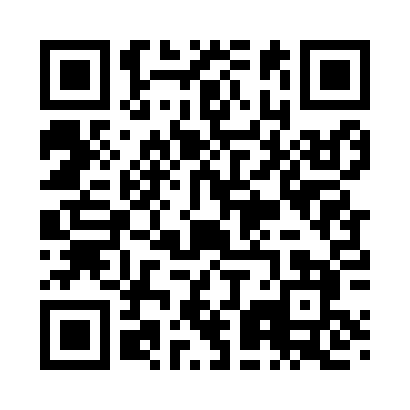 Prayer times for Spratleys Mill, Virginia, USAMon 1 Jul 2024 - Wed 31 Jul 2024High Latitude Method: Angle Based RulePrayer Calculation Method: Islamic Society of North AmericaAsar Calculation Method: ShafiPrayer times provided by https://www.salahtimes.comDateDayFajrSunriseDhuhrAsrMaghribIsha1Mon4:225:521:125:048:3110:012Tue4:235:521:125:048:3110:013Wed4:235:531:125:048:3110:014Thu4:245:531:125:048:3110:005Fri4:255:541:125:048:3110:006Sat4:255:541:135:058:319:597Sun4:265:551:135:058:309:598Mon4:275:561:135:058:309:589Tue4:285:561:135:058:309:5810Wed4:295:571:135:058:299:5711Thu4:305:571:135:058:299:5712Fri4:305:581:135:058:299:5613Sat4:315:591:145:058:289:5514Sun4:325:591:145:058:289:5515Mon4:336:001:145:058:279:5416Tue4:346:011:145:058:279:5317Wed4:356:021:145:058:269:5218Thu4:366:021:145:058:259:5119Fri4:376:031:145:058:259:5120Sat4:386:041:145:058:249:5021Sun4:396:051:145:058:239:4922Mon4:406:051:145:058:239:4823Tue4:416:061:145:058:229:4724Wed4:426:071:145:058:219:4625Thu4:436:081:145:048:219:4526Fri4:456:081:145:048:209:4327Sat4:466:091:145:048:199:4228Sun4:476:101:145:048:189:4129Mon4:486:111:145:048:179:4030Tue4:496:121:145:038:169:3931Wed4:506:121:145:038:159:37